РЕШЕНИЕРассмотрев обращение руководителя Агентства по туризму и внешним связям Камчатского края об установлении побратимских отношений между городами Петропавловском-Камчатским и Хэйхэ провинции Хэйлунцзян (Китайская народная Республика), Городская Дума Петропавловск-Камчатского городского округаРЕШИЛА:1. Информацию об установлении побратимских отношений между городами Петропавловском-Камчатским и Хэйхэ провинции Хэйлунцзян (Китайская народная Республика) принять к сведению.2. Рекомендовать Главе Петропавловск-Камчатского городского округа, исполняющему полномочия председателя Городской Думы, организовать работу для решения вопроса о возможности заключения Соглашения об установлении побратимских отношений между городами Петропавловском-Камчатским и Хэйхэ провинции Хэйлунцзян (Китайская народная Республика).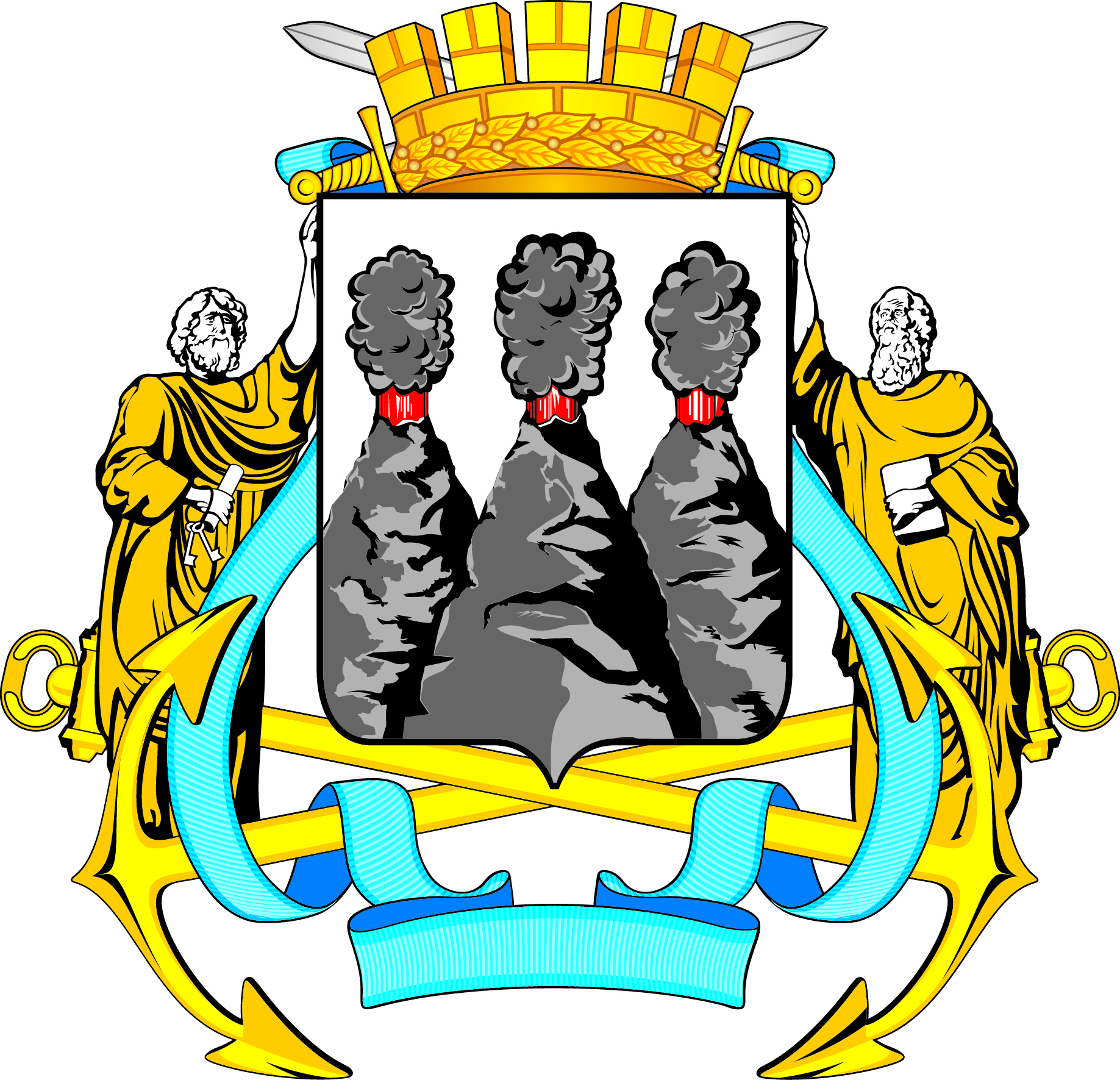 ГОРОДСКАЯ ДУМАПЕТРОПАВЛОВСК-КАМЧАТСКОГО ГОРОДСКОГО ОКРУГАот 29.06.2016 № 1024-р46-я сессияг.Петропавловск-КамчатскийОб обращении руководителя Агентства 
по туризму и внешним связям Камчатского края 
об установлении побратимских отношений между городами Петропавловском-Камчатским и Хэйхэ провинции Хэйлунцзян (Китайская народная Республика)Председательствующий на сессии Городской Думы Петропавловск-Камчатского городского округаС.И. Смирнов